Equipos utilizados en la Obra Fuerza Laboral 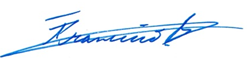 Desarrollo de Actividades en la Obra:Frentes de trabajo 1-2El excavador volvo, continúa movilización de tubería GRP desde el frente 1 hasta el frente 2.Frente 3Con la ayuda de una retro excavadora se coloca material de río para mejorar acceso.Frente 4Continúa movilización de tubería GRP.Se realiza excavación de tubería GRP de 1700mm.Se corta y se extrae tubería de 1700 afectada.Se trabaja en la cama de asiento de tubería.Frente 5Continúa manualmente reacomodo de enrocado de río aguas arriba de la presa, buscando desviar el agua hacia la zona de compuerta. Esto con el fin de evitar el agua sobre la presa.Otros: Este día se realiza la segunda movilización de tubería desde casa de máquinas hasta conducción.Se ha llevado a cabo la movilización de otro tubo, Diam. =12m.Imágenes de trabajos realizadosElaborado por: https://arquitecturacivil.blog/Asistente virtual de ingenieríaDescripción de Equipo PesadoCantidadLugar de TrabajoExcavadora Volvo1Frentes -1y2Retro excavadora Cat2Todos frentesVehículo UTV Yamaha1GerenteIng. ResidenteTécnicos o ingenieros de campoInspectoresSeguridad Ocupacional / Paramédico /Celador CapatazAlbañilAyudanteCarpintero ReforzadorSoldadorAlmacenista EléctricoTopógrafo Cadenero MotocierristaOperadorTotalBDT1171212Contratista11Total Total 13Frente 3Frente 3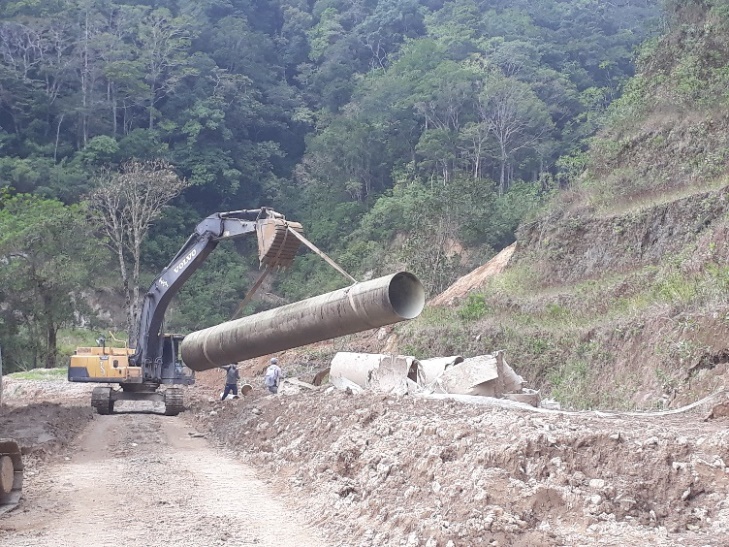 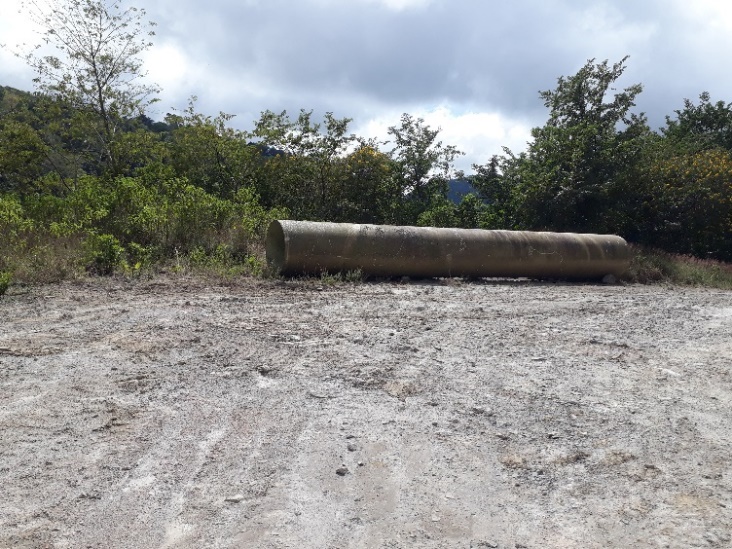 Frente 1-2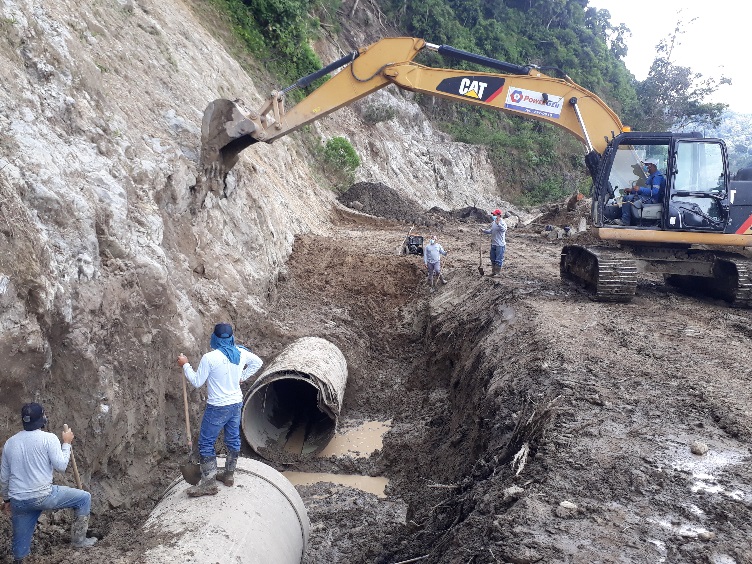 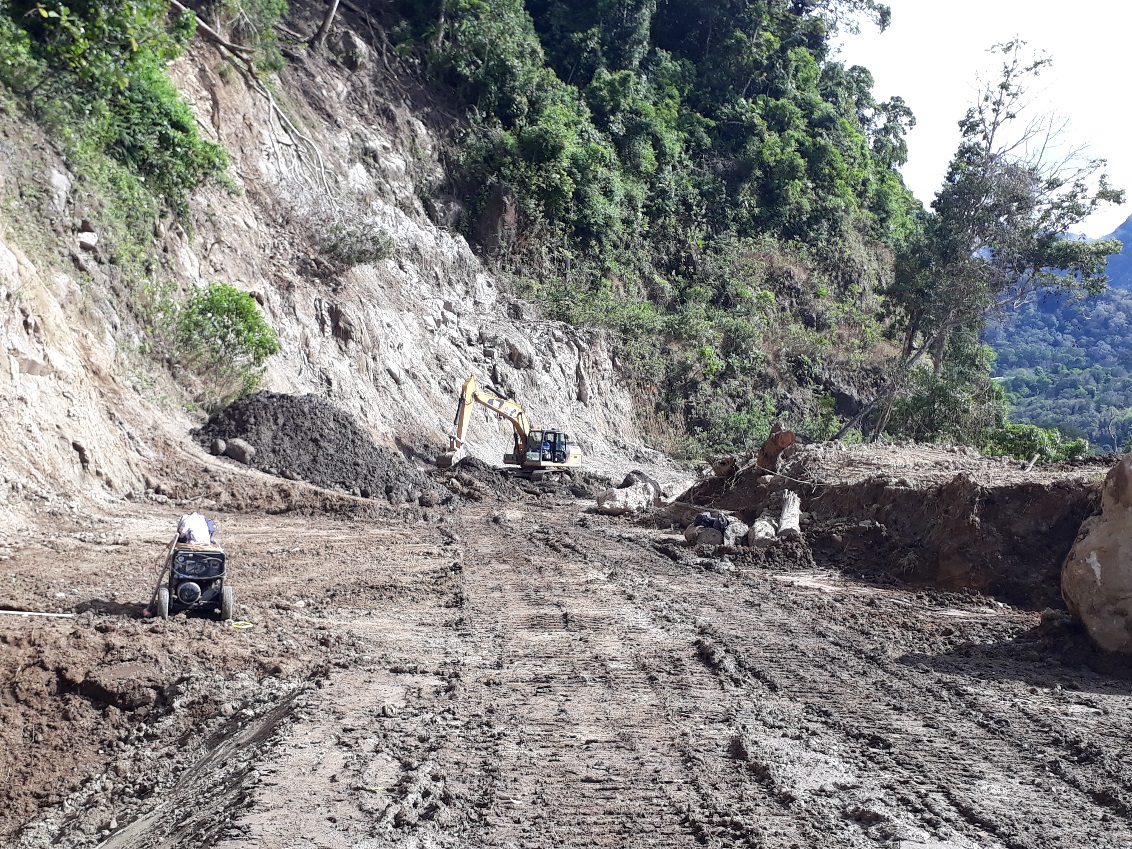 